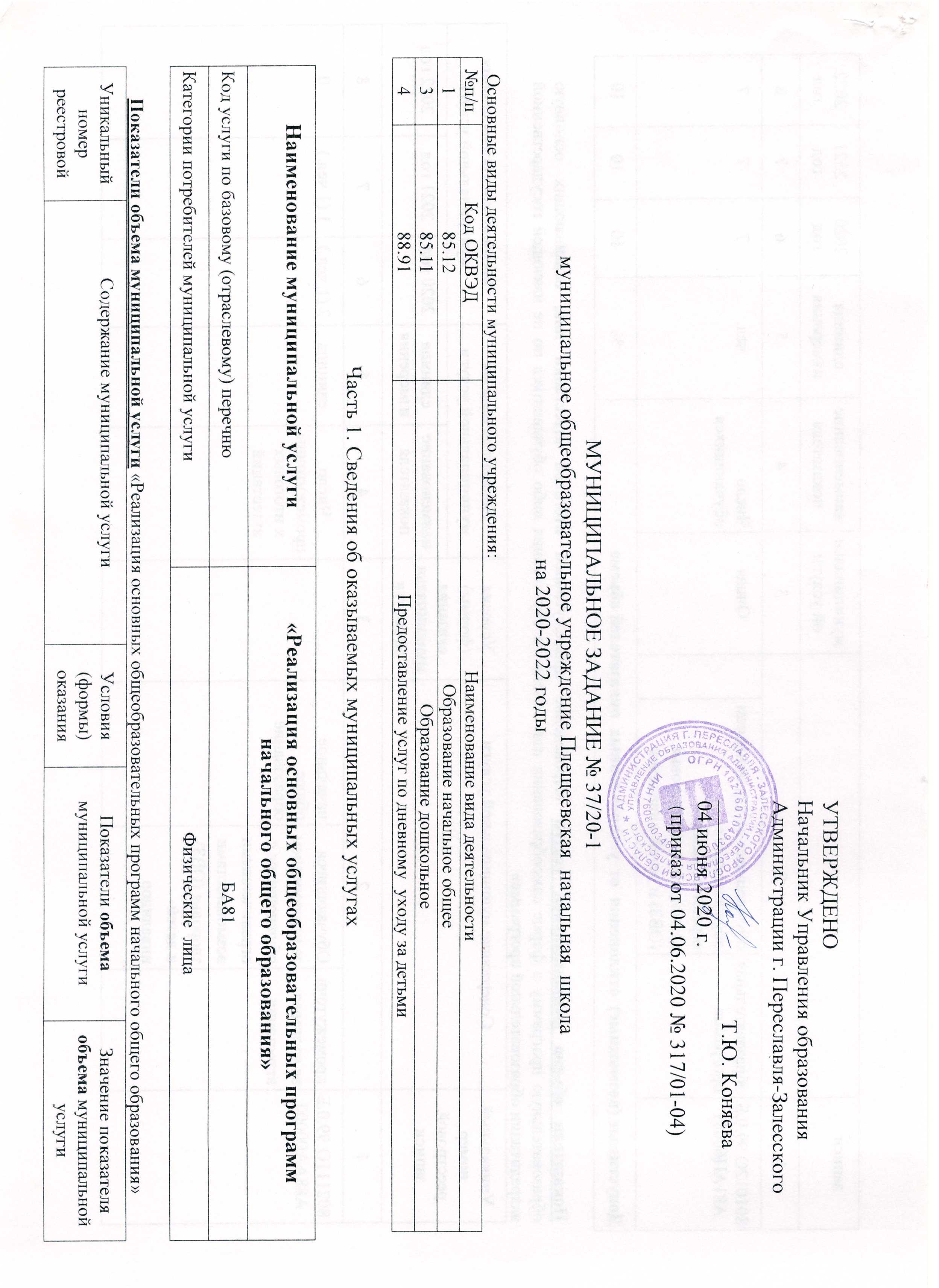 Показатели объема муниципальной услуги «Проведение промежуточной итоговой аттестации лиц, осваивающих основную образовательную программу в форме самообразования или семейного образования либо обучавшихся по не имеющей государственной аккредитации образовательной программе»Показатели объема муниципальной услуги «Реализация основных общеобразовательных программ дошкольного образования»Показатели объема муниципальной услуги «Присмотр и уход»Порядок оказания муниципальной услуги (перечень и реквизиты НПА,МПА, регулирующих порядок оказания муниципальной услуги)Часть 3. Прочие сведения о муниципальном заданииОТЧЕТ___________________________________________________________(наименование учреждения) О ВЫПОЛНЕНИИ МУНИЦИПАЛЬНОГО ЗАДАНИЯ №__  на _____ год (годы)за _____________20___г.(отчетный период)Основные виды деятельности муниципального учреждения:Часть 1. Сведения об оказываемых муниципальных услугахПоказатели объема муниципальной услугиЭкземпляр муниципального задания получил _____________________1222345678801012O.99.0.БА81АЦ60001образовательная программаобучающиеся за исключением обучающихся с ограниченными возможностями здоровья (ОВЗ) и детей-инвалидовОчнаяЧисло обучающихсячел.777Допустимые (возможные)  отклонения  от  установленных  показателей объемаДопустимые (возможные)  отклонения  от  установленных  показателей объемаДопустимые (возможные)  отклонения  от  установленных  показателей объемаДопустимые (возможные)  отклонения  от  установленных  показателей объемаДопустимые (возможные)  отклонения  от  установленных  показателей объемаДопустимые (возможные)  отклонения  от  установленных  показателей объема%101010Уникальный номер реестровой записиСодержание муниципальной услугиСодержание муниципальной услугиСодержание муниципальной услугиУсловия (формы) оказания муниципальной услугиПоказатели объема муниципальной услугиПоказатели объема муниципальной услугиЗначение показателя объема муниципальной услугиЗначение показателя объема муниципальной услугиЗначение показателя объема муниципальной услугиУникальный номер реестровой записиСодержание муниципальной услугиСодержание муниципальной услугиСодержание муниципальной услугиУсловия (формы) оказания муниципальной услугинаименование показателяединица измерения2020 год2021 год 2022 год 1222345678802111О.99.0.БА88АА00000промежуточная итоговая аттестацияОбучающиеся за исключением обучающихся с ограниченными возможностями здоровья (ОВЗ) и детей-инвалидовначальное общее образованиеЧисло промежуточных итоговых аттестацийединица2 (1 чел.)1 (1 чел.)0Наименование муниципальной услуги«Реализация основных общеобразовательных программ дошкольного образования»Код услуги по базовому (отраслевому) перечнюБВ24Категории потребителей муниципальной услуги   Физические  лица в возрасте до 8 летУникальный номер реестровой записиСодержание муниципальной услугиСодержание муниципальной услугиСодержание муниципальной услугиУсловия (формы) оказания муниципальной услугиПоказатели объема муниципальной услугиПоказатели объема муниципальной услугиЗначение показателя объема муниципальной услугиЗначение показателя объема муниципальной услугиЗначение показателя объема муниципальной услугиУникальный номер реестровой записиСодержание муниципальной услугиСодержание муниципальной услугиСодержание муниципальной услугиУсловия (формы) оказания муниципальной услугинаименование показателяединица измерения 2020 год2021 год 2022 год 1222345678801011О.99.0.БВ24ВТ22000Образовательная программаобучающиеся за исключением обучающихся с ограниченными возможностями здоровья (ОВЗ) и детей-инвалидовот 1 года до 3 леточнаяЧисло обучающихсячел.333801011О.99.0.БВ24ВУ42000Образовательная программаобучающиеся за исключением обучающихся с ограниченными возможностями здоровья (ОВЗ) и детей-инвалидовот 3 лет до 8 леточнаяЧисло обучающихсячел.111111Допустимые (возможные)  отклонения  от  установленных  показателей объемаДопустимые (возможные)  отклонения  от  установленных  показателей объемаДопустимые (возможные)  отклонения  от  установленных  показателей объемаДопустимые (возможные)  отклонения  от  установленных  показателей объемаДопустимые (возможные)  отклонения  от  установленных  показателей объемаДопустимые (возможные)  отклонения  от  установленных  показателей объема%101010Наименование муниципальной услуги«Присмотр и уход»Код услуги по базовому (отраслевому) перечнюБВ19Категории потребителей муниципальной услуги   Физические  лицаУникальный номер реестровой записиУникальный номер реестровой записиСодержание муниципальной услугиСодержание муниципальной услугиСодержание муниципальной услугиУсловия (формы) оказания муниципальной услугиПоказатели объема муниципальной услугиПоказатели объема муниципальной услугиЗначение показателя объема муниципальной услугиЗначение показателя объема муниципальной услугиЗначение показателя объема муниципальной услугиУникальный номер реестровой записиУникальный номер реестровой записиСодержание муниципальной услугиСодержание муниципальной услугиСодержание муниципальной услугиУсловия (формы) оказания муниципальной услугинаименование показателяединица измерения2020 год2021 год 2022 год 853211О.99.0.БВ19АА50000853211О.99.0.БВ19АА50000от 1 года до 3 летфизические лица за исключением льготных категорийфизические лица за исключением льготных категорийгруппа полного днячисло детейчел.333853211О.99.0.БВ19АА56000853211О.99.0.БВ19АА56000от 3 лет до 8 лет физические лица за исключением льготных категорийфизические лица за исключением льготных категорийгруппа полного днячисло детейчел.111111Допустимые (возможные)  отклонения  от  установленных  показателей объемаДопустимые (возможные)  отклонения  от  установленных  показателей объемаДопустимые (возможные)  отклонения  от  установленных  показателей объемаДопустимые (возможные)  отклонения  от  установленных  показателей объемаДопустимые (возможные)  отклонения  от  установленных  показателей объемаДопустимые (возможные)  отклонения  от  установленных  показателей объемаДопустимые (возможные)  отклонения  от  установленных  показателей объема%101010Наименование муниципальной услугиНаименование муниципальной услугиНаименование муниципальной услуги«Проведение промежуточной итоговой аттестации лиц, осваивающих основную образовательную программу в форме самообразования или семейного образования либо обучавшихся по не имеющей государственной аккредитации образовательной программе»«Проведение промежуточной итоговой аттестации лиц, осваивающих основную образовательную программу в форме самообразования или семейного образования либо обучавшихся по не имеющей государственной аккредитации образовательной программе»«Проведение промежуточной итоговой аттестации лиц, осваивающих основную образовательную программу в форме самообразования или семейного образования либо обучавшихся по не имеющей государственной аккредитации образовательной программе»«Проведение промежуточной итоговой аттестации лиц, осваивающих основную образовательную программу в форме самообразования или семейного образования либо обучавшихся по не имеющей государственной аккредитации образовательной программе»«Проведение промежуточной итоговой аттестации лиц, осваивающих основную образовательную программу в форме самообразования или семейного образования либо обучавшихся по не имеющей государственной аккредитации образовательной программе»«Проведение промежуточной итоговой аттестации лиц, осваивающих основную образовательную программу в форме самообразования или семейного образования либо обучавшихся по не имеющей государственной аккредитации образовательной программе»«Проведение промежуточной итоговой аттестации лиц, осваивающих основную образовательную программу в форме самообразования или семейного образования либо обучавшихся по не имеющей государственной аккредитации образовательной программе»«Проведение промежуточной итоговой аттестации лиц, осваивающих основную образовательную программу в форме самообразования или семейного образования либо обучавшихся по не имеющей государственной аккредитации образовательной программе»Код услуги по базовому (отраслевому) перечнюКод услуги по базовому (отраслевому) перечнюКод услуги по базовому (отраслевому) перечнюБА88, ББ02БА88, ББ02БА88, ББ02БА88, ББ02БА88, ББ02БА88, ББ02БА88, ББ02БА88, ББ02Категории потребителей муниципальной услуги   Категории потребителей муниципальной услуги   Категории потребителей муниципальной услуги   Физические  лицаФизические  лицаФизические  лицаФизические  лицаФизические  лицаФизические  лицаФизические  лицаФизические  лицаУникальный номер реестровой записиСодержание муниципальной услугиУсловия (формы) оказания муниципальной услугиРеквизиты НПА, МПА, регулирующего порядок оказания муниципальной услуги)Реквизиты НПА, МПА, регулирующего порядок оказания муниципальной услуги)Уникальный номер реестровой записиСодержание муниципальной услугиУсловия (формы) оказания муниципальной услугиНаименование НПА, МПА (вид НПА,МПА, принявший орган, название)Дата, № НПА,МПА801012О.99.0.БА81АЦ60001«Реализация основных общеобразовательных программ начального общего образования»ОчнаяФедеральный закон «Об образовании в Российской Федерации»Приказ управления образования  «Об утверждении  базовых требований к качеству предоставления  муниципальных услуг»№ 273-ФЗ  от 29 декабря 2012 годаот 31.12.2015 №574/01-06801011О.99.0.БВ24ВТ22000801011О.99.0.БВ24ВУ42000«Реализация основных общеобразовательных программ дошкольного образования»ОчнаяФедеральный закон «Об образовании в Российской Федерации»Приказ управления образования  «Об утверждении  базовых требований к качеству предоставления  муниципальных услуг»№ 273-ФЗ  от 29 декабря 2012 годаот 31.12.2015 №574/01-06853211О.99.0.БВ19АА50000853211О.99.0.БВ19АА56000«Присмотр и уход»ОчнаяФедеральный закон «Об образовании в Российской Федерации»Приказ управления образования  «Об утверждении  базовых требований к качеству предоставления  муниципальных услуг»№ 273-ФЗ  от 29 декабря 2012 годаот 31.12.2015 №574/01-06802111О.99.0.БА88АА00000«Проведение промежуточной итоговой аттестации лиц, осваивающих основную образовательную программу в форме самообразования или семейного образования либо обучавшихся по не имеющей государственной аккредитации образовательной программе»ОчнаяФедеральный закон «Об образовании в Российской Федерации»Приказ управления образования  «Об утверждении  базовых требований к качеству предоставления  муниципальных услуг»№ 273-ФЗ  от 29 декабря 2012 годаот 31.12.2015 №574/01-06№ п\пНаименованиеТребованияТребованияОснования для приостановления выполнения муниципального заданияНенадлежащее выполнение муниципального заданияИные случаи в соответствии с действующим законодательствомНенадлежащее выполнение муниципального заданияИные случаи в соответствии с действующим законодательствомОснования для досрочного прекращения выполнения муниципального заданияРеорганизация учреждения Ликвидация учреждения Исключение муниципальной услуги (работы) из ведомственного перечня муниципальных услуг (работ), оказываемых (выполняемых) муниципальными учреждениями Иные случаи в соответствии с действующим законодательствомРеорганизация учреждения Ликвидация учреждения Исключение муниципальной услуги (работы) из ведомственного перечня муниципальных услуг (работ), оказываемых (выполняемых) муниципальными учреждениями Иные случаи в соответствии с действующим законодательствомПорядок контроля учредителем выполнения муниципального задания Формы контроляПериодичностьПорядок контроля учредителем выполнения муниципального задания Мониторинг выполнения муниципального задания1 раз в кварталПорядок контроля учредителем выполнения муниципального задания Аудиторские проверки УО как главного  администратора средств местного бюджетаСогласно плана Управления образованияТребования к отчетности о выполнении муниципального задания3.1.Периодичность представления отчетов о  выполнении муниципального задания1 раз в квартал 1 раз в квартал 3.2. Сроки представления отчетов о выполнении муниципального заданияДо 5 числа месяца,  следующего за отчетным  периодомДо 5 числа месяца,  следующего за отчетным  периодом3.3.Дополнительные формы отчетности о выполнении муниципального задания--3,.4. Иные требования к отчетности о выполнении муниципального задания--Иные требования, связанные с выполнением муниципального задания--№п/пКод ОКВЭДНаименование вида деятельностиНаименование муниципальной услугиКод услуги по базовому (отраслевому) перечнюКатегории потребителей муниципальной услуги   Уникальный номер реестровой записиСодержание муниципальной услугиУсловия (формы) оказания муниципальной услугиПоказатели объема муниципальной услугиПоказатели объема муниципальной услугиПоказатели объема муниципальной услугиПоказатели объема муниципальной услугиПоказатели объема муниципальной услугиПоказатели объема муниципальной услугиПоказатели объема муниципальной услугиУникальный номер реестровой записиСодержание муниципальной услугиУсловия (формы) оказания муниципальной услугинаименование показателяединица измеренияутверждено в муниципальном задании на годисполнено на отчетную датудопустимое (возможное) отклонениеотклонение, превышающее допустимое (возможное) значениепричина отклонения12345678910УТВЕРЖДАЮДиректор МОУ Плещеевская начальная школа_____________ Н.А. Постарнак   МП                         "__" __________ 20__ г.СОГЛАСОВАНОЗаместитель начальника Управления образования _______________Т.В. НиконороваНачальник  отдела переданных полномочий МУ  «ЦОФ»___________________ Е.Г. Тютерева"__" __________ 20__ г.